Gabriel 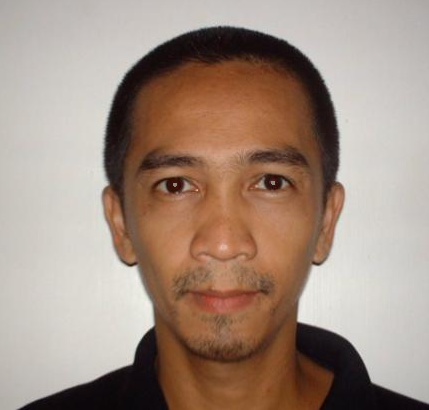 Gabriel.371666@2freemail.com  OBJECTIVETo advance in any suitable position through the application and refinement of skills learned in the course of my formal education, training and work experience.SKILLS/INTERESTSMechanical Engineering Graduate : PRC Computer Literate:   Windows and its applications			           Proficient in Auto-CAD and Sketchup 3DDriver’s License : Dubai Driving License (Automatic)WORK EXPERIENCESNad Al Sheba Private ClubNad Al Sheba, DubaiApril 02, 2016 - PresentPosition:  Principal SupportMaintenance of facilities and equipments.Supervision of projects.Operation of the machine for racing.Esperanto General TradingAl Barsha, DubaiMay 16, 2015 -  April 01, 2016Position:  Site EngineerEstimate of materials.Support on Design and Drawings.Supervision of projects.Triple Eight EngineeringCalamba Laguna, PhilippinesAugust 21, 2008 -  December 03, 2014Position:  Mechanical EngineerEstimate of materials.Support on Design and Drawings.Supervision of On-going projects.EMC Enterprises and Heavy Equipment Rentals  	Calamba Laguna, Philippines	January 09, 2006 – July 30, 2008	Position : Site EngineerEstimate of materials.Support on Design and Drawings.Supervision of On-going projects. Department of Public Works and HighwaysVBL Infrasructure Project Management ConsultancyProject : Arterial Road Bypass Project Phase C (Plaridel/Cabanatuan)July 05, 2005 – October 04, 2005	Position: CAD Operator        Draws from field sketches and architectural drawings.Editing and printing of final drawings.Ergonomic Systems Phils. Inc.2634 Rockerfeller St., Makati CityMay 06, 2002- March 23, 2004Position: Design Engineer, Research and Development Dept.Design/Innovate products as per instruction by the product design consultant or the R&D Head or Senior Designer on products under his categories. Bill of materials included.Supervise prototype making of new designed items.Supports marketing, costing, and sales department for drawing needs and material analysis and estimates. Also assist production department for technical needsConducts product research and study.Assists in the manualization program of products.Conducts initial (experimental) time and motion study for new products and develop production methods.In-charge of all new product design..EDUCATIONAL BACKGROUND	Colegio de San Juan de Letran	Calamba City	BS Mechanical Engineering (2000)PERSONAL DATA	Birthday			:	September 02, 1978	Religion			:	Catholic	Nationality			:	Filipino	Height				:	5’5”	Weight			:	120 lbs.REFERENCES	Available upon request.